ПЛАНИРУЕМЫЕ РЕЗУЛЬТАТЫ ОСВОЕНИЯ УЧЕБНОГО ПРЕДМЕТА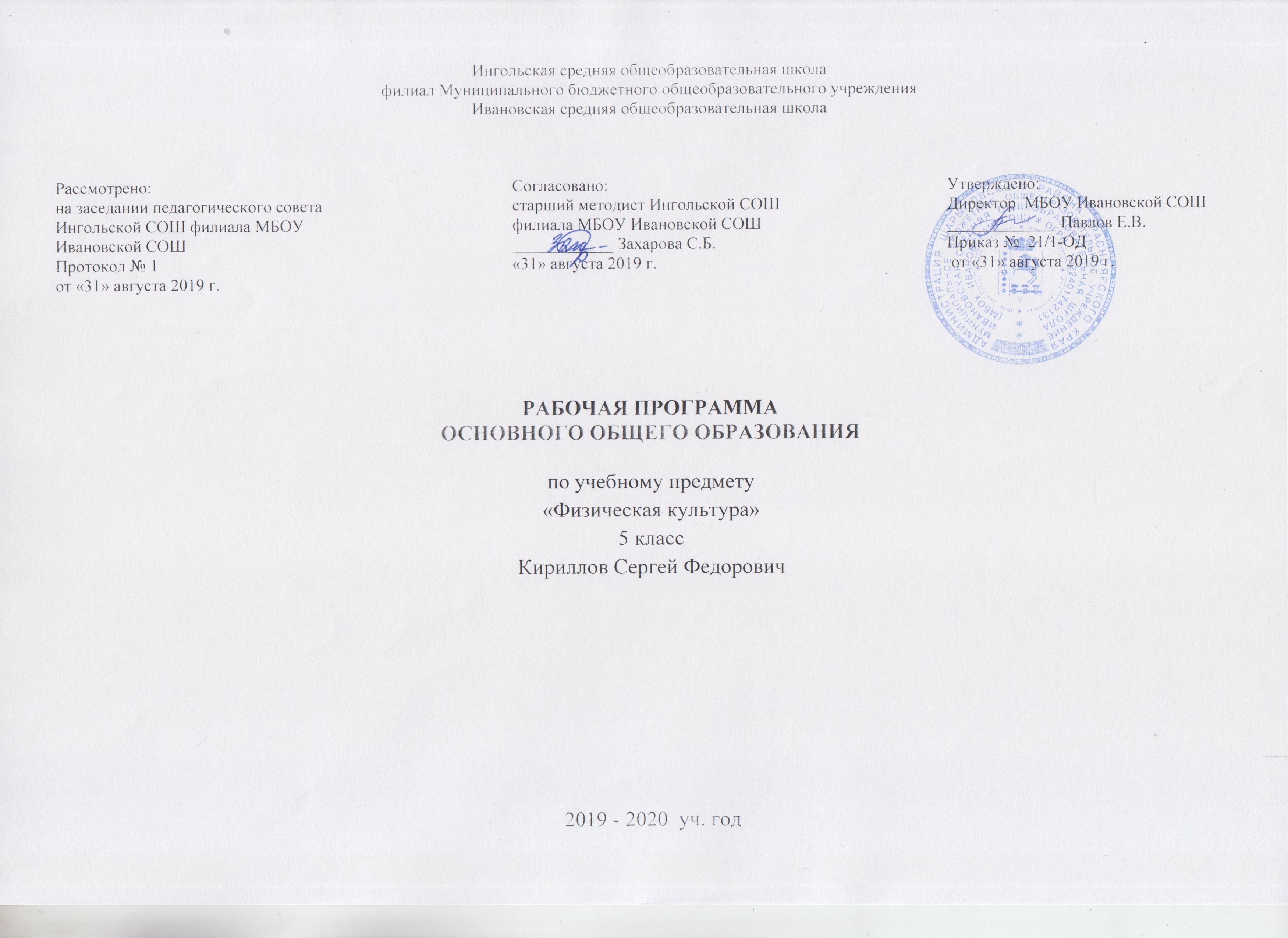 Личностными результатами освоения учащимися содержания программы по физической культуре являются следующие умения:— активно включаться в общение и взаимодействие со сверстниками на принципах уважения и доброжелательности, взаимопомощи и сопереживания;— проявлять положительные качества личности и управлять своими эмоциями в различных (нестандартных) ситуациях и условиях;— проявлять дисциплинированность, трудолюбие и упорство в достижении поставленных целей;— оказывать бескорыстную помощь своим сверстникам, находить с ними общий язык и общие интересы.Метапредметными результатами освоения учащимися содержания программы по физической культуре являются следующие умения:— характеризовать явления (действия и поступки), давать им объективную оценку на основе освоенных знаний и имеющегося опыта;— находить ошибки при выполнении учебных заданий, отбирать способы их исправления;— общаться и взаимодействовать со сверстниками на принципах взаимоуважения и взаимопомощи, дружбы и толерантности;— обеспечивать защиту и сохранность природы во время активного отдыха и занятий физической культурой;— организовывать самостоятельную деятельность с учётом требований её безопасности, сохранности инвентаря и оборудования, организации места занятий;— планировать собственную деятельность, распределять нагрузку и отдых в процессе ее выполнения;— анализировать и объективно оценивать результаты собственного труда, находить возможности и способы их улучшения;— видеть красоту движений, выделять и обосновывать эстетические признаки в движениях и передвижениях человека;— оценивать красоту телосложения и осанки, сравнивать их с эталонными образцами;— управлять эмоциями при общении со сверстниками и взрослыми, сохранять хладнокровие, сдержанность, рассудительность;— технически правильно выполнять двигательные действия из базовых видов спорта, использовать их в игровой и соревновательной деятельности.Предметными результатами освоения учащимися содержания программы по физической культуре являются следующие умения:— планировать занятия физическими упражнениями в режиме дня, организовывать отдых и досуг с использованием средств физической культуры;— излагать факты истории развития физической культуры, характеризовать её роль и значение в жизнедеятельности человека, связь с трудовой и военной деятельностью;— представлять физическую культуру как средство укрепления здоровья, физического развития и физической подготовки человека;— измерять (познавать) индивидуальные показатели физического развития (длину и массу тела), развития основных физических качеств;— оказывать посильную помощь и моральную поддержку сверстникам при выполнении учебных заданий, доброжелательно и уважительно объяснять ошибки и способы их устранения;— организовывать и проводить со сверстниками подвижные игры и элементы соревнований, осуществлять их объективное судейство;— бережно обращаться с инвентарём и оборудованием, соблюдать требования техники безопасности к местам проведения;— организовывать и проводить занятия физической культурой с разной целевой направленностью, подбирать для них физические упражнения и выполнять их с заданной дозировкой нагрузки;— характеризовать физическую нагрузку по показателю частоты пульса, регулировать её напряжённость во время занятий по развитию физических качеств;— взаимодействовать со сверстниками по правилам проведения подвижных игр и соревнований;— в доступной форме объяснять правила (технику) выполнения двигательных действий, анализировать и находить ошибки, эффективно их исправлять;— подавать строевые команды, вести подсчёт при выполнении общеразвивающих упражнений;— находить отличительные особенности в выполнении двигательного действия разными учениками, выделять отличительные признаки и элементы;— выполнять акробатические и гимнастические комбинации на необходимом техничном уровне, характеризовать признаки техничного исполнения;— выполнять технические действия из базовых видов спорта, применять их в игровой и соревновательной деятельности;— применять жизненно важные двигательные навыки и умения различными способами, в различных изменяющихся, вариативных условиях.Выпускник научится:

      — составлять и выполнять комплексы упражнений утренней и корригирующей гимнастики с учетом индивидуальных особенностей организма;
      — выполнять гимнастические, акробатические, легкоатлетические упражнения (комбинации), технические действия в спортивных играх;
      — выполнять комплексы общеразвивающих упражнений на развитие основных физических качеств, комплексы адаптивной физической культуры с учетом индивидуальной физической подготовленности и медицинских показаний;
      — осуществлять наблюдение за своим физическим развитием и физической подготовленностью, за техникой выполнения двигательных действий и режимами физической нагрузки;
       — соблюдать безопасность при выполнении физических упражнений и проведении туристических походов;
      — осуществлять судейство школьных соревнований по одному из программных видов спорта.       — знать роль физической культуры и спорта в формировании здорового образа жизни, организации активного отдыха и профилактике вредных привычек;
      — понимать основы формирования двигательных действий и развития физических качеств;
      —знать  способы закаливания организма;      
Демонстрировать:      использовать приобретенные знания и умения в практической деятельности и повседневной жизни для 
      — проведения самостоятельных занятий по коррекции осанки и телосложения, развитию физических качеств, совершенствованию техники движений;     — включения занятий физической культурой и спортом в активный отдых и досуг. СОДЕРЖАНИЕ УЧЕБНОГО ПРЕДМЕТАЗнания о физической культуреФизическая культура у народов Древней Руси. Связь физических упражнений с трудовой деятельностью. Виды физических упражнений (подводящие, общеразвивающие, соревновательные). Спортивные игры: футбол, волейбол, баскетбол. Физическая нагрузка и ее влияние на частоту сердечных сокращений (ЧСС). Закаливание организма (обливание, душ).Способы физкультурной деятельностиОсвоение комплексов общеразвивающих физических упражнений для развития основных физических качеств. Освоение подводящих упражнений для закрепления и совершенствования двигательных действий игры в футбол, волейбол, баскетбол. Развитие выносливости во время лыжных прогулок. Измерение частоты сердечных сокращений во время и после выполнения физических упражнений. Проведение элементарных соревнований.Физическое совершенствованиеЛегкая атлетика.Техника спринтерского бега: высокий    старт от 10 до . Бег с ускорением от 30 до . Скоростной бег до . Бег на результат .Техника длительного бега: бег в равномерном темпе от 10 до 12 мин. Бег на .Техника прыжка в длину: прыжки в длину с 7—9 шагов разбега способом «согнув ноги».Техника прыжка в высоту: прыжки в высоту с 3—5 шагов   разбега способом «перешагивание».Техника метания малого мяча: метание      теннисного мяча с места   на   дальность отскока от стены, на  заданное  расстояние, на дальность,  в коридор 5—6 м, в    горизонтальную    и    вертикальную       цель(lxlм)   с   расстояния 6-, с 4-5 бросковых шагов   на  дальность и заданное расстояние.Развитие выносливости: кросс до 15 мин, бег с препятствиями и на местности, минутный бег, эстафеты, круговая тренировка.Развитие скоростно-силовых способностей: прыжки и многоскоки, метания в цель и на дальность разных снарядов из разных и. п., толчки и броски набивных мячей весом до . Развитие скоростных и координационных способностей: эстафеты, старты из различных и. п., бег с ускорением, с максимальной скоростью. Варианты челночного бега, бега с изменением направления, скорости, способа перемещения, бег с преодолением препятствий и на местности, прыжки через препятствия, на точность приземления и в зоны, метания различных снарядов из различных и. п. в цель и на дальность.Спортивные игрыБаскетбол. Техника передвижений, остановок, поворотов и стоек: стойки   игрока.    Перемещения   в стойке приставными шагами боком, лицом и спиной вперед. Остановка двумя шагами и прыжком. Повороты без мяча и с мячом. Комбинации из освоенных элементов техники передвижений (перемещения в стойке, остановка, поворот, ускорение). Ловля и передач мяча: ловля и передача мяча двумя руками от груди и одной рукой от плеча на месте и в движении без сопротивления защитника (в  парах, тройках, квадрате, круге).Техника   ведения мяча: ведение мяча в низкой, средней и высокой стойке на месте, в движении по прямой, с изменением направления движения и скорости. Ведение без сопротивления защитника ведущей и неведущей рукой.Техника бросков мяча: броски одной и двумя руками с места и в движении (после ведения, после ловли) без сопротивления защитника. Максимальное расстояние до корзины .Индивидуальная техника защиты: вырывание и выбивание мяча.Техника перемещений, владения мячом: комбинация из освоенных элементов: ловля, передача, ведение, бросок. Комбинация из освоенных элементов техники перемещений.Тактика игры: тактика свободного нападения. Позиционное нападение (5:0) без изменения позиций игроков. Нападение быстрым прорывом (1:0). Взаимодействие двух игроков «Отдай мяч и выйди».Овладение игрой: Игра по упрощенным правилам мини-баскетбола.  Игры и игровые задания 2:1, 3:1, 3:2, 3:3.Волейбол. Техника передвижений, остановок, поворотов   и стоек: стойки игрока.  Перемещения в стойке приставными шагами боком, лицом и спиной вперед. Ходьба, бег и выполнение заданий (сесть на пол, встать, подпрыгнуть). Комбинации из освоенных элементов техники передвижений (перемещения в стойке, остановки, ускорения).Техника приема и передач мяча: передача мяча сверху двумя руками на месте и после перемещения вперед. Передачи мяча над собой. То же через сетку.Техника подачи мяча: нижняя прямая подача мяча с расстояния 3—6 м от сетки.Техника прямого нападающего удара: прямой нападающий удар после подбрасывания мяча партнером. Техники владения мячом: комбинации из освоенных элементов: прием, передача, удар.Тактика игры: тактика свободного нападения. Позиционное нападение без изменения позиций игроков (6:0).Овладение игрой.  Игра по упрощенным правилам мини-волейбола. Игры и игровые задания с ограниченным числом игроков (2:2,  3:2, 3:3) и на укороченных площадках.Развитие   выносливости, скоростных и скоростно-силовых способностей.  Бег с изменением направления, скорости, челночный бег с ведением и без ведения мяча и др.; метания в цель различными мячами, игровые упражнения типа 2:1, 3:1, 2:2, 3:2, 3:3. Эстафеты, круговая тренировка, подвижные игры с мячом, двусторонние игры длительностью от 20 с до 12 мин. Ведение мяча в высокой, средней и низкой стойке с максимальной частотой в течение 7-10 с.ФутболТехника передвижений, остановок, поворотов и стоек. Стойка игрока; перемещения в стойке приставными шагами боком и спиной вперед, ускорения, старты из различных положений.Техника освоения ударов по мячу и остановок мяча. Удары по неподвижному и катящемуся мячу внутренней стороной стопы и средней частью подъема. Остановка катящегося мяча внутренней стороной стопы и подошвой.Техника ведения мяча. Ведение мяча по прямой с изменением направления движения и скорости ведения без сопротивления защитника.Техника ударов по воротами. Удары по воротам указанными способами на точность (меткость) попадания мячом в цель.Техника индивидуальной защиты. Вырывание и выбивание мяча. Игра вратаря.Техника владения мячом и развитие координационных способностей. Ведение, удар (пас), прием мяча, остановка, удар по воротам. Освоение тактики игры. Тактика свободного нападения. Позитивные нападения без изменения позиций игроков. Нападения в игровых заданиях 3:1, 3:2, 3:3, 2:1 с атакой и без атаки ворот.Гимнастика с элементами акробатики.Строевые упражнения. Перестроение     из колонны по одному   в   колонну   по четыре дроблением и    сведением; из колонны по два и по четыре в колонну по одному разведением   и   слиянием, по восемь в движении.Общеразвивающие упражнения без предметов и с предметами, развитие координационных, силовых способностей, гибкости и правильной осанки: сочетание различных положений рук, ног, туловища. Сочетание движений руками с ходьбой на месте и в движении, с маховыми движениями ногой, с подскоками, с приседаниями, с поворотами. Общеразвивающие упражнения с повышенной амплитудой для плечевых, локтевых, тазобедренных, коленных суставов   и   позвоночника.   Общеразвивающие упражнения в парах. Мальчики: с набивным и большим мячом, Девочки: с обручами, скакалками, большим мячом, палками. Эстафеты и игры с использованием гимнастических упражнений и инвентаря. Прыжки со скакалкой.Акробатические упражнения: кувырок вперед (назад) в группировке; стойка на лопатках, перекат вперед в упор присев.Висы и упоры: Мальчики: висы согнувшись и прогнувшись; подтягивание в висе; поднимание прямых ног в висе. Девочки: смешанные висы; подтягивание из виса лежа.Лазанье: лазанье по шесту, гимнастической лестнице. Подтягивания. Упражнения в висах и упорах, набивными мячами.Опорные прыжки: вскок в упор присев;  соскок    прогнувшись   (козел   в ширину,        высота 80-).Равновесие. На гимнастическом бревне - девушки: ходьба с различной амплитудой движений и ускорениями, поворотами в правую и левую стороны. Упражнения с гимнастической скамейкой.Лыжная подготовка.Техника лыжных ходов: попеременный двухшажный ход. Одновременный бесшажный  ход. Прохождение дистанции .Повороты: на месте махом через лыжу вперед и через лыжу назад, в движении «переступанием»;Подъемы «полуелочкой», «елочкой»; торможение «плугом», «упором»; Спуски основной стойке по прямой и наискось.Игры: «Кто дальше», «Шире шаг», «Самокат», «Ворота», «Слалом».Контроль уровня обученности ТЕМАТИЧЕСКОЕ ПЛАНИРОВАНИЕ. 5 класс Физические качестваФизические упражненияМальчикиДевочкиБыстротаБег 60 м с низкого старта, с9,210,2БыстротаПрыжки через скакалку в максимальном темпе, с2010СилаПодтягивание из виса, кол-во раз8—СилаПрыжок в длину с места, см180165СилаПоднимание туловища из положения лежа на спине, руки за головой, кол-во раз—24Выносливость (выбирается любое из упражнений)Кроссовый бег на 2 км, мин14.3017.20Выносливость (выбирается любое из упражнений)Передвижение на лыжах на 2 км, мин16.3021.00Выносливость (выбирается любое из упражнений)Бег на 2000 м, мин10.30—Выносливость (выбирается любое из упражнений)Бег на 1000 м, мин—5.40Координация движенийПоследовательное выполнение кувырков, кол-во раз53Координация движенийЧелночный бег 3 × 10 м, с8,28,8№ п/пУпражнениеКол-вопроверокНомера уроков1Бег 25, 972Бег 28, 1003Бег  (без учёта времени)1114Прыжок в длину с места24, 935Прыжок в длину с разбега.27, 996Метание мяча на дальность210, 1017Наклон вперёд320, 35, 908Отжимания в упоре лёжа223, 449Подтягивания в висе на перекладине326, 43, 9610Лыжные гонки на 1 км16611Челночный бег 310 метров17912Бег 110013Прыжок в высоту19414Промежуточная аттестация195№ п/пдатадатаКол-во часовТема урокаТема урокаПримечание12Лёгкая атлетикаЛёгкая атлетика14.094.091Инструктаж по Т.Б. Высокий старт.  Старт с опорой на одну руку.Инструктаж по Т.Б. Высокий старт.  Старт с опорой на одну руку.Комплекс упр. №125.095.091 Старт с опорой на одну руку. Прыжок в длину с разбега. Старт с опорой на одну руку. Прыжок в длину с разбега.Комплекс упр. №436.096.091Общая физическая подготовка.Общая физическая подготовка.Комплекс упр. №2411.0911.091 КУ- прыжок в длину с места. Прыжок в длину с разбега. КУ- прыжок в длину с места. Прыжок в длину с разбега.Комплекс упр. №5512.0912.091КУ- бег . Прыжок в длину с разбега.КУ- бег . Прыжок в длину с разбега.Комплекс упр. №3613.0913.091Общая физическая подготовка.Общая физическая подготовка.Комплекс упр. №6718.0918.091Метание мяча (150 гр.) на дальность . КУ- прыжок в длину с разбега. Метание мяча (150 гр.) на дальность . КУ- прыжок в длину с разбега. Бег по пересеч. местности819.0919.091 КУ- бег . Метание мяча (150 гр.) на дальность. КУ- бег . Метание мяча (150 гр.) на дальность.Бег по пересеч. местности920.0920.091Общая физическая подготовка.Общая физическая подготовка.Бег по пересеч. местности1025.0925.091КУ- метание мяча на дальность. Бег в медл. темпе.КУ- метание мяча на дальность. Бег в медл. темпе.Бег по пересеч. местности1126.0926.091КУ- бег  (без учёта времени).КУ- бег  (без учёта времени).Бег по пересеч. местности1227.0927.091Общая физическая подготовка.Общая физическая подготовка.Бег по пересеч. местности15Баскетбол Баскетбол 132.102.101Инструктаж по Т.Б. Передвижения игрока и остановка прыжком.Инструктаж по Т.Б. Передвижения игрока и остановка прыжком.Имитац. упр.143.103.101Передвижения игрока и остановка прыжком.Передачи мяча в парах и тройках.Передвижения игрока и остановка прыжком.Передачи мяча в парах и тройках.Комплекс упр. №4154.104.101Общая физическая подготовка.Общая физическая подготовка.Бег по пересеч. местности169.109.101Передвижения игрока и остановка прыжком.Передачи мяча в парах и тройках.Передвижения игрока и остановка прыжком.Передачи мяча в парах и тройках.Комплекс упр. №71710.1010.101Передачи мяча в парах и тройках.Ведение мяча правой и левой руками.Передачи мяча в парах и тройках.Ведение мяча правой и левой руками.Комплекс упр. №51811.1011.101Общая физическая подготовка.Общая физическая подготовка.Бег по пересеч. местности1916.1016.101Ведение мяча правой и левой руками.Бросок по кольцу двумя руками от груди.Ведение мяча правой и левой руками.Бросок по кольцу двумя руками от груди.Имитац. упр.2017.1017.101Бросок по кольцу двумя руками от груди. КУ- наклон вперёд.Бросок по кольцу двумя руками от груди. КУ- наклон вперёд.Комплекс упр. №82118.1018.101Общая физическая подготовка.Общая физическая подготовка.Бег по пересеч. местности2223.1023.101Бросок по кольцу двумя руками от груди.Игра «Мяч ловцу».Бросок по кольцу двумя руками от груди.Игра «Мяч ловцу».Комплекс упр. №62324.1024.101Учебная игра по упрощенным правилам. КУ- отжимания.Учебная игра по упрощенным правилам. КУ- отжимания.Комплекс упр. №92425.1025.101Общая физическая подготовка.Общая физическая подготовка.Бег по пересеч. местности256.116.111Учебная игра по упрощенным правилам.Учебная игра по упрощенным правилам.Комплекс упр. №4267.117.111Учебная игра по упрощенным правилам. КУ- подтягивание на перекладине.Учебная игра по упрощенным правилам. КУ- подтягивание на перекладине.Комплекс упр. №7278.118.111Общая физическая подготовка.Общая физическая подготовка.Бег по пересеч. местности23Гимнастика (23 часа)Гимнастика (23 часа)2813.1113.111 Инструктаж по Т.Б. Кувырок вперёд в группировке. Перестроение из одной в две и три шеренги. Инструктаж по Т.Б. Кувырок вперёд в группировке. Перестроение из одной в две и три шеренги.Строевые упражнения2914.1114.111Перестроение из одной в две и три шеренги.Кувырок вперёд и назад в группировке. Перестроение из одной в две и три шеренги.Кувырок вперёд и назад в группировке. Строевые упражнения3015.1115.111Лазание по шесту. Общая физическая подготовка.Лазание по шесту. Общая физическая подготовка.Комплекс упр. №53120.1120.111 Кувырок вперёд и назад в группировке. Перекат назад в стойку на лопатках. Кувырок вперёд и назад в группировке. Перекат назад в стойку на лопатках.Комплекс упр. №83221.1121.111 Перекат назад в стойку на лопатках.Акробатическое соединение из 3-4 элементов. Перекат назад в стойку на лопатках.Акробатическое соединение из 3-4 элементов.Комплекс упр. №63322.1122.111Лазание по шесту. Общая физическая подготовка.Лазание по шесту. Общая физическая подготовка.Комплекс упр. №93427.1127.111 Перекат назад в стойку на лопатках.Акробатическое соединение из 3-4 элементов. Перекат назад в стойку на лопатках.Акробатическое соединение из 3-4 элементов.Комплекс упр. №43528.1128.111Акробатическое соединение из 3-4 элементов.КУ- наклон вперёд. Акробатическое соединение из 3-4 элементов.КУ- наклон вперёд. Комплекс упр. №73629.1129.111Лазание по шесту. Общая физическая подготовка.Лазание по шесту. Общая физическая подготовка.Комплекс упр. №5374.124.121Вис согнувшись и прогнувшись.Подтягивание в висе.Вис согнувшись и прогнувшись.Подтягивание в висе.Комплекс упр. №8385.125.121Вис согнувшись и прогнувшись.Подтягивание в висе.Вис согнувшись и прогнувшись.Подтягивание в висе.Комплекс упр. №6396.126.121Общая физическая подготовка.Общая физическая подготовка.Комплекс упр. №54011.1211.121Смешанные висы. Поднимание согнутых ног к перекладине.Смешанные висы. Поднимание согнутых ног к перекладине.Комплекс упр. №94112.1212.121 Смешанные висы. Поднимание согнутых ног к перекладине. Смешанные висы. Поднимание согнутых ног к перекладине.Комплекс упр. №44213.1213.121Общая физическая подготовка.Общая физическая подготовка.Комплекс упр. №74318.1218.121 Вскок в упор присев на «козла», и соскок прогнувшись. КУ- подтягивание на перекладине. Вскок в упор присев на «козла», и соскок прогнувшись. КУ- подтягивание на перекладине.Комплекс упр. №54419.1219.121Вскок в упор присев на «козла», и соскок прогнувшись. Прыжок ноги врозь.Вскок в упор присев на «козла», и соскок прогнувшись. Прыжок ноги врозь.Комплекс упр. №84520.1220.121Общая физическая подготовка.КУ- отжимания в упоре лёжа.Общая физическая подготовка.КУ- отжимания в упоре лёжа.Комплекс упр. №64625.1225.121Вскок в упор присев на «козла», и соскок прогнувшись. Прыжок ноги врозь.Вскок в упор присев на «козла», и соскок прогнувшись. Прыжок ноги врозь.Комплекс упр. №94726.1226.121 Прыжок ноги врозь. Прыжок ноги врозь.Комплекс упр. №448-5027.1215.0116.0127.1215.0116.013Общая физическая подготовка.Общая физическая подготовка.Комплекс упр. №71818Лыжная подготовка 5117.0117.011Инструктаж по Т.Б. Попеременный двухшажный ходИнструктаж по Т.Б. Попеременный двухшажный ходИмитация изученных элементов5222.0122.011Одежда, обувь лыжника. Попеременный двухшажный ходОдежда, обувь лыжника. Попеременный двухшажный ходИмитация изученных элементов5323.0123.011Подгонка лыжного инвентаря, креплений. Одновременный двухшажный ходПодгонка лыжного инвентаря, креплений. Одновременный двухшажный ходИмитация изученных элементов5424.0124.011Одновременный двухшажный ходОдновременный двухшажный ходИмитация изученных элементов5529.0129.011Одновременный бесшажный ходОдновременный бесшажный ходИмитация изученных элементов5630.0130.011Одновременный бесшажный ходОдновременный бесшажный ходИмитация изученных элементов5731.0131.011Подъем на склон» елочкой»Подъем на склон» елочкой»Имитация изученных элементов585.025.021Подъем на склон» елочкой»Подъем на склон» елочкой»Имитация изученных элементов596.026.021Спуск со склона в средней стойкеСпуск со склона в средней стойкеИмитация изученных элементов607.027.021Спуск со склона в средней стойкеСпуск со склона в средней стойкеИмитация изученных элементов6112.0212.021Торможение и повороты «плугом»Торможение и повороты «плугом»Имитация изученных элементов6213.0213.021Торможение и повороты «плугом»Торможение и повороты «плугом»Имитация изученных элементов6314.0214.021Медленное передвижение до 3км.Медленное передвижение до 3км.Имитация изученных элементов6419.0219.021Медленное передвижение до 3км.Медленное передвижение до 3км.Имитация изученных элементов6520.0220.021Лыжные гонки на 1кмЛыжные гонки на 1кмИмитация изученных элементов6621.0221.021Лыжные гонки на 1кмЛыжные гонки на 1кмИмитация изученных элементов6726.0226.021Встречные эстафеты без палокВстречные эстафеты без палокИмитация изученных элементов6827.0227.021Круговые эстафеты с этапом до 150м.Круговые эстафеты с этапом до 150м.Имитация изученных элементов1212Волейбол Волейбол 6928.0211Инструктаж по Т.Б. Стойка  игрока и перемещения в стойке .Инструктаж по Т.Б. Стойка  игрока и перемещения в стойке .Имитац. упр.704.0311Стойка  игрока и перемещения в стойке . Игра «Пионербол».Стойка  игрока и перемещения в стойке . Игра «Пионербол».Имитац. упр.715.0311Передача мяча сверху двумя руками на месте. Общая физ. подготовка.Передача мяча сверху двумя руками на месте. Общая физ. подготовка.Комплекс упр. №1726.0311  Передача мяча сверху и снизу двумя руками на месте. Игра «Пионербол».  Передача мяча сверху и снизу двумя руками на месте. Игра «Пионербол».Имитац. упр.7311.03.11Передача мяча сверху и снизу двумя руками на месте. Общая физ. подготовка.Передача мяча сверху и снизу двумя руками на месте. Общая физ. подготовка.Комплекс упр. №77412.0311Передача мяча сверху двумя руками через сетку. Передача мяча сверху и снизу двумя руками на месте.Передача мяча сверху двумя руками через сетку. Передача мяча сверху и снизу двумя руками на месте.Комплекс упр. №27513.0311Передача мяча сверху и снизу двумя руками через сетку. Общая физ. подготовка.Передача мяча сверху и снизу двумя руками через сетку. Общая физ. подготовка.Комплекс упр. №37618.0311 Передача мяча сверху и снизу двумя руками через сетку. Игра «Пионербол». Передача мяча сверху и снизу двумя руками через сетку. Игра «Пионербол».Комплекс упр. №97719.0311Передача мяча  снизу двумя руками через сетку.  Нижняя, прямая подача. Передача мяча  снизу двумя руками через сетку.  Нижняя, прямая подача. Комплекс упр. №17820.0311Нижняя, прямая подача. Игра «Пионербол».Нижняя, прямая подача. Игра «Пионербол».Комплекс упр. №7791.0411КУ- челночный бег 310 метров. Нижняя, прямая подача. Учебная игра (правила изменены).КУ- челночный бег 310 метров. Нижняя, прямая подача. Учебная игра (правила изменены).Комплекс упр. №2802.0411Учебная игра (правила изменены).Учебная игра (правила изменены).Комплекс упр. №81010ФутболФутбол813.0411 Инструктаж по Т.Б. Стойка игрока; перемещения в стойке приставными шагами боком и спиной вперед, Инструктаж по Т.Б. Стойка игрока; перемещения в стойке приставными шагами боком и спиной вперед,Имитац. упр.828.0411Ускорения, старты из различных положений.Ускорения, старты из различных положений.Комплекс упр. №4839.0411Удары по неподвижному и катящемуся мячу внутренней стороной стопы и средней частью подъема. Удары по неподвижному и катящемуся мячу внутренней стороной стопы и средней частью подъема. Комплекс упр. №78410.0411Остановка катящегося мяча внутренней стороной стопы и подошвой.Остановка катящегося мяча внутренней стороной стопы и подошвой.Комплекс упр. №58515.0411Ведение мяча по прямой с изменением направления движения и скорости ведения без сопротивления защитника.Ведение мяча по прямой с изменением направления движения и скорости ведения без сопротивления защитника.Комплекс упр. №88616.0411Удары по воротам указанными способами на точность.Удары по воротам указанными способами на точность.Бег по пересеч. местности8717.0411Выбивание мяча. Игра вратаря.Выбивание мяча. Игра вратаря.Комплекс упр. №68822.0411Ведение, удар (пас), прием мяча, остановка, удар по воротамВедение, удар (пас), прием мяча, остановка, удар по воротамКомплекс упр. №98923.0411Тактика свободного нападения. Позиционное нападение без изменения позиций игроков. Тактика свободного нападения. Позиционное нападение без изменения позиций игроков. Бег по пересеч. местности9024.0411Нападения в игровых заданиях 3:1, 3:2, 3:3, 2:1 с атакой и без атаки ворот.КУ – наклон вперед.Нападения в игровых заданиях 3:1, 3:2, 3:3, 2:1 с атакой и без атаки ворот.КУ – наклон вперед.Комплекс упр. №81212Лёгкая атлетика Лёгкая атлетика 9129.0411Инструктаж по Т.Б.Прыжок в высоту с разбега  «перешагиванием».Инструктаж по Т.Б.Прыжок в высоту с разбега  «перешагиванием».Комплекс упр. №19230.0411Общая физическая подготовка.Общая физическая подготовка.Комплекс упр. №7937.0511Прыжок в высоту с разбега  «перешагиванием».КУ- прыжок в длину с места.Прыжок в высоту с разбега  «перешагиванием».КУ- прыжок в длину с места.Комплекс упр. №2948.0511КУ- прыжок в высоту с разбега  «перешагиванием».КУ- прыжок в высоту с разбега  «перешагиванием».Комплекс упр. №89513.0511Промежуточная аттестацияПромежуточная аттестацияКомплекс упр. №39614.0511КУ- подтягивание на перекладине.Прыжок в длину с разбега.КУ- подтягивание на перекладине.Прыжок в длину с разбега.Комплекс упр. №99715.0511КУ- бег .Прыжок в длину с разбега.КУ- бег .Прыжок в длину с разбега.Комплекс упр. №19820.0511КУ- прыжок в длину с разбега.Игра «Футбол».КУ- прыжок в длину с разбега.Игра «Футбол».Комплекс упр. №79921.0511КУ- бег .Метание мяча (150 гр.) на дальность.КУ- бег .Метание мяча (150 гр.) на дальность.Бег по пересеченной местности10022.0511Метание мяча (150 гр.) на дальность.КУ- бег .Метание мяча (150 гр.) на дальность.КУ- бег .Бег по пересеченной местности10127.0511КУ- метание мяча (150 гр.) на дальность.Игра «Лапта»КУ- метание мяча (150 гр.) на дальность.Игра «Лапта»Бег по пересеченной местности10228.0511Общая физическая подготовка.Общая физическая подготовка.Бег по пересеченной местности